Pranešimas su nauju formatavimu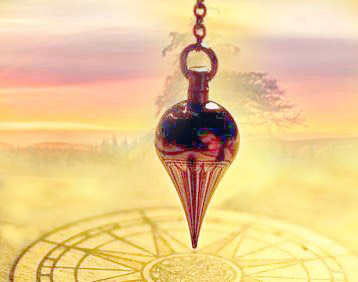 Kelionė į darbą ir atgal - tariamai naudinga veikla su netikėtais pavojais.Be kita ko, pranešimų temos:Minties jėgos atmosferoje sukuria energetinius laukus, kurie daro poveikį žemiškajam gyvenimui.Kaip žmonės atrado švytuoklę ir kuo ji jiems iš pradžių buvo naudinga. *   *   *Mano meilės dvasia Aš Esu siūlo tolesnę žinią vidiniams žmonėms šiais žemiškais paskutiniaisiais laikais, kad jie galėtų ją išsiaiškinti ir giliai apmąstyti. Jis gali būti naudingas tiems, kurie naudojasi švytuoklės tyrimu. Gavę naujų žinių apie tai, jie gauna didesnę dvasinę apžvalgą savo atsakingam gyvenimui ir gali išvengti netikėtų ir nematomų pavojų, jei tik nori priimti mano nurodymus. Iki šiol žmonės, besidomintys kelionėmis į darbą ir atgal, nesugebėjo pajusti nematomų procesų ir dėl to neteisingai juos vertino. Jų žmogiškoji ir dvasinė sąmonė dar nepakankamai atvira nematomiems kosminiams dėsniams, kad galėtų pajusti tykančius pavojus ir riziką, kylančią keliaujant iš vidaus. Galbūt kai kuriems dvasiškai orientuotiems žmonėms, kurių širdys atviros dangiškajai tiesai, perskaičius šią žinią nušvis šviesa.Mano dieviškasis noras yra, kad Dievui įsipareigoję žmonės, kurie rimtai ketina sugrįžti į dangaus karalystę, labiau įsiklausytų į mano patarimus ir suvoktų, kokioje tamsioje planetoje jie laikinai gyvena. Tai gali jiems padėti išvengti daug kančių čia, žemėje, ir anapus rudens. Tačiau kiekvienas žmogus ir kiekviena siela gali laisvai nuspręsti, kuriuo keliu nori eiti ir ar nori priimti mano nuoširdžius patarimus ir įspėjimus.Pirmiausia norėčiau atkreipti dievobaimingų žmonių dėmesį, kad važinėjimas į darbą ir atgal nėra mano dieviškoji valia. Iš toliau pateikto mano aprašymo suprasite, kodėl patariu to nedaryti, tačiau kiekvienas žmogus gyvena laisva valia ir gali priimti arba atmesti mano patarimą. Tačiau šiame tamsiame pasaulyje kiekvienam su Dievu susietam žmogui būtų gerai, jei jis suderintų save su mano dieviškąja valia, nes tada galėčiau suteikti jam daugiau apsaugos ir vidinės paramos. Jei jis, nors ir žinodamas geriau, nenori orientuotis į mano dieviškąją valią, nes tiki, kad gali susitvarkyti pats, jis gali tai daryti. Mano meilė gali padėti kiekvienai būtybei tik dieviškojo įstatymo rėmuose, dvasiškai orientuoti žmonės turėtų tai žinoti. Aš visada rūpinuosi ir esu pasirengęs padėti kiekvienai būtybei, jei ji laikinai iš nežinojimo kurioje nors gyvenimo srityje padaro ką nors, kas neatitinka mano dangiškosios valios, bet ne tada, kai nepaisoma mano ir jūsų dangiškojo įstatymo, kurį kartu visos šviesos būtybės - kadaise dar nedalomoje kūrinijoje - išradingai sukūrė savo evoliuciniam gyvenimui su daugybe variantų, kad išvengtų pavojaus, ir su meile bei džiaugsmu perdavė man valdyti.Jei prieš švytuoklės svyravimą Dievą mylintis žmogus intensyvioje širdies maldoje prašo manęs apsaugos, aš suteikiu jam papildomos jėgos iš savo širdies, kad jis svyruotų aukščiau. Bet kai jis pradeda svaidytis, tada jis turi žinoti, kad aš visiškai nesikišu į jo savavališkus veiksmus, nes jie neatitinka dangaus įstatymų. Dėl papildomų galių, kurias žmogus iš anksto gavo širdies maldoje, jis vibruoja aukščiau ir yra apsaugotas nuo nepaklusnių ir žemos vibracijos sielų savo šviesiu sielos spindesiu. Kaip matote iš mano aprašymo, prieš švytuoklę aš suteikiau asmeniui savo meilės indėlį, bet ne jos taikymo metu. Už važiavimą į darbą ar jo rezultatus atsako pats žmogus. Turėtumėte tai žinoti nuo pat pradžių.Tikrai dvasiškai gerai orientuoti žmonės šiandien nežino, kad anapus žemės gyvena sielos, kurios susibūrė į švytuoklines interesų grupes, kad masiškai paveiktų nieko neįtariančius žmones, ir kurias domina tik keliaujančiųjų gyvybinė energija. Jie gali jį pasiekti arba patekti į jo aurą ir išgauti energiją tik tada, kai jis vibruoja žemai ir yra jų bangos ilgio. Taip gali atsitikti ir tada, kai, pavyzdžiui, norėdamas asmeniškai sustiprinti save, jis skrajoja su žmonėmis, nes tada jis vibruoja priešingai dangiškajam gyvenimo principui ir šiuo metu yra neigiamame, tamsiame giliai puolusių būtybių energetiniame lauke. Apgaulingos, išdidžios sielos, kurios ankstesniuose gyvenimuose mėgo užsiiminėti žvalgymais, būna šalia žvalgo, kuris nežino apie šiuos nematomus ir nekviestus svečius savo gyvenamojoje erdvėje. Jie visada atveda pas jį smalsius ir naivius žmones, kurie nori sužinoti ką nors konkretaus. Tokį smalsų ir nekantrų gyvenimo būdą turi ir keliautojas, todėl jis traukia bendraminčius, su kuriais gerai sutaria dvasiškai. Tačiau jis neįsivaizduoja, kas dar nematomai dalyvauja kelionėse į darbą ir atgal. Jūs, neišmanėliai, nieko neįtariantys žmonės, prašome dar geriau žinoti apie nematomus pavojus ir įstatymus.*    *    *Dabar aprašysiu, kokie nematomi procesai, apie kuriuos dauguma žmonių nieko nežino, lieka nuo jūsų paslėpti švytuoklės proceso metu. Dar kartą pabrėžiu, kad kiekvienas švytuoklės procesas vyksta be mano bendradarbiavimo ir be mano apsaugos. Aprašau jums jį taip išsamiai, kad galėtumėte iš jo atpažinti, kokie kosminiai dėsniai ir pavojai yra susiję su švytuokle, kad galėtumėte išplėsti savo sąmonę. Tačiau prašau nesuprasti, kad aš noriu padaryti švytuokles jums priimtinas. Ne, mano dieviškoji valia yra priešinga.Kas vis dėlto atlieka švytuoklės tyrimą, turėtų iš anksto žinoti, kad norint gauti pakankamai naudingą rezultatą labai svarbu šiuo metu būti geros kasdienės energetinės būklės ar fizinės gerovės. Taip pat ir keliaujantis į darbą turėtų žinoti savo gyvenimo orientaciją paskutiniu metu, t. y. svarbu, ar jis buvo labiau triukšmingame pasaulyje tarp disharmoniškų žmonių, ar tyliau gyveno tyloje, kad būtų arti manęs viduje. Todėl jo sielos-žmogaus sąmonė vibruoja žemai arba aukštai. Patariu keleiviui tai patikrinti, nes nuo to priklauso jo užklausos tikslumas. Jei keliaujantis į darbą žmogus vibruoja aukščiau dėl savo harmoningo, ramaus ir kilnaus gyvenimo būdo, jis gauna rezultatą iš aukštesnės šviesos sąmonės, kuri yra artimesnė dangiškajam gyvenimo principui ir evoliucijos dėsniams. Tačiau jei jis vibruoja žemai, tada gauna rezultatą, kuris priskirtinas šio rudens pasaulio ribotai gyvenimo sferai ir žmogaus intelektui.Nesvarbu, kokio dvasinės brandos ir sąmoningumo lygio yra keleivis, vis tiek prašau jo savo paties saugumo sumetimais pajusti, kiek užklausos rezultatas gali priartėti prie jūsų vidinio jausmo. Atminkite šį dėsnį: jei jūsų kasdienės vibracijos yra žemos, galutinis švytuoklės rezultatas bus žemiško bangos ilgio. Kai žmogų kamuoja slogios mintys, pavyzdžiui, nerimas dėl ateities ar neišspręsta tam tikros gyvenimo srities problema, šių minčių aptemdyta žmogaus aura spinduliuoja nerimą. Tai reiškia, kad neramios, neigiamos mintys susimaišo su sielos auros energetinėmis srovėmis ir jas suvirpina. Šios nematomos auros turbulencijos gali turėti didelės įtakos švytuoklės rezultatams. Daugelis žmonių įprato kasdien naudotis švytuokle. Tačiau, jei jo kasdienio svyravimo metu yra žemas taškas ir jis vis tiek užduoda klausimą, rezultatas dažnai būna klaidingas. Nors prieš dieną dėl to paties klausimo švytuoklė judėjo į vieną pusę, dabar ji svyruoja į priešingą pusę. Tai reiškia, kad švytuoklės rezultatas visada yra susijęs su kasdieniniu žmogaus svyravimu. Dėl tokių prieštaringų rezultatų kai kurie žmonės dabar jaučiasi nesaugiai ir jaučia baimę. Todėl dar kartą perspėju, kad priimdami svarbius sprendimus dėl savo ir kitų žmonių gyvenimo arba rinkdamiesi vaistus, nesinaudotumėte šiuo apklausos metodu. Pagalvokite, kas galėtų nutikti, jei jūs ar kiti žmonės pasuktų neteisingu gyvenimo keliu arba vartotų netinkamus vaistus. Jei meldžiatės prieš švytuoklę, jūsų sąmonė pakils šiek tiek aukščiau ir taip galėsite būti arčiau mano meilės srauto. Tačiau tai nėra garantija, kad gausite gerą švytuoklės rezultatą, nes jis priklauso nuo daugelio jums dar nežinomų veiksnių.Neigiamo pobūdžio veiksnys yra, pavyzdžiui, smalsumas. Jei kas nors supasi iš smalsumo, jis supasi prieš dangiškąjį gyvenimo principą ir kyla didelis pavojus, kad gaus neteisingą rezultatą. Dabar galite paklausti: kodėl? Tai reikia suprasti taip: Įdomiai elgdamasis žmogus atsiveria žemesnėms jėgoms, net jei prieš tai melsdamasis jis vis dar buvo mano dvipolėje dangiškosios energijos srovėje. Tai reiškia, kad smalsumas yra susijęs su nekantrumu, o toks elgesio modelis neegzistuoja tyroje būtyje (dangaus karalystėje). Taip elgdamasis jis pažeidė iš jo sklindantį dangiškąjį gyvenimo įstatymą, kurį mano visuotinė meilės dvasia taiko nuoširdžiai ir švelniai. Įdomiai elgiantis, mano bipolinis vibruojantis energijos srautas atsitraukia ir tada jis žemai vibruoja šio neigiamo kritimo pasaulio unipoliniame energijos sraute. Todėl nuo pat smalsumo akimirkos važiuojančio žmogaus aura aptemsta. Tokiu būdu jis magnetiškai pritraukia panašiai arba identiškai mąstančias žemiškas sielas, kurios patenka į jo aurą ir savo minčių galiomis stipriai veikia švytuoklę arba priverčia ją svyruoti jų norima kryptimi. Ar galite tai įsivaizduoti?Jie ne tik gali tai padaryti. Jie visada skatina nieko neįtariantį žmogų toliau domėtis ir savo priešingomis vibracijomis atima iš jo daug gyvybinės energijos. Jei žmogus neatsisakys savo smalsumo per skryingą, jam gresia pavojus, kad dėl klastingų sielų jis taps labai silpnas ir galbūt susirgs. Tačiau su Dievu susieti žmonės, kurie kasdien nuoširdžiai bendrauja su manimi ir per savo sielas gauna mano energiją, turėtų ją daugiausia panaudoti savo sielos-žmogaus tolesniam tobulėjimui. Keliaujančios sielos, kuriai dažnai tekdavo patirti didelį žemiškųjų sielų energijos atėmimą, sielai tai yra labai tragiška, nes, išėjus jos žmogiškajai būtybei, jai lieka per mažai energijos, kad ji galėtų tiesiai grįžti į dangų. Tai reiškia, kad ji yra magnetiškai prikaustyta prie žemės.Mano meilės dvasia siūlo jums dar vieną pavyzdį švytuoklės tyrimui apmąstyti: Dvasiškai orientuotą žmogų, kuris reguliariai nepraktikuoja švytuoklės, vargina kokia nors problema, todėl jis daug apie ją galvoja ir svarsto, kad ją išspręstų. Tačiau viskas, ką jis galvoja, kyla iš jo proto, nes iki šiol jis buvo įpratęs spręsti problemas be manęs ir nugalėti savo vidinius jausmus. Po kurio laiko jis priima sprendimą labai svarbiu asmeniniu klausimu. Tačiau tai darydamas jis jaučia vidinį nerimą ir dėl to tampa šiek tiek neužtikrintas. Šis neramus jausmas iš vidaus (iš sielos) nori parodyti, kad jo svarstymai nesutampa su jo sielos sąmone. Dabar jis kurį laiką neapsisprendžia ir laukia, ar pavyks sugalvoti geresnę idėją problemai išspręsti, kuri nekeltų jam nerimo. Tačiau, kadangi jis nieko negali sugalvoti šiuo klausimu ir vis dar yra neaiškus bei neryžtingas, nedrįsta priimti sprendimo, todėl galvoja apie kelionę į darbą. Dabar jis kreipiasi į švytuoklę, kad ši padėtų išspręsti jo problemą. Kai jam tenka priimti svarbų sprendimą, jis nuoširdžioje maldoje prašo manęs pagalbos, tačiau nežino, kad turiu likti nuošalyje nuo švytuoklės. Kadangi su švytuokle jis yra turėjęs geros patirties, šį kartą jis vėl nori pasitikėti užklausos rezultatais. Tačiau jis labai nustebo dėl gauto rezultato, nes jis prieštarauja jo intelekto samprotavimams. Nors jo sąmonės būsenos ir mano požiūriu rezultatas būtų geras jo gyvenimui, dabar intelektas galvoja, kad šį kartą jis suklydo su švytuokle, todėl vėl pradeda švytuoti. Dabar jis apimtas nevilties ir labai neužtikrintas, nes kai vėl bandė surasti švytuoklę, pasitvirtino jo intelekto samprotavimai, t. y. jo pirmoji švytuoklė, kuri buvo artimesnė jo sielos sąmonei, buvo paneigta. Dabar jis nusprendžia pasitikėti paskutiniu švytuoklės rezultatu, kuris patvirtino jo intelekto samprotavimus, ir, remdamasis juo, pradeda spręsti savo gyvenimo problemą. Tačiau vėliau, patyręs nesėkmę, jis su liūdesiu suvokia, kaip kvaila buvo neklausyti savo vidinio "aš". Jis tikėjo, kad, remdamasis savo intelekto samprotavimais, galėtų gerai išgyventi gyvenimą, todėl aplenkė vidinį jausmą (sielą), kuris jam kalbėjo: "Neklausyk tiek daug savo intelekto, taip pat neklausyk švytuoklės rezultatų, nes jie gali tave nuvesti klaidinga linkme. Labiau pasitikėkite savo vidiniais pojūčiais, nes jie nuves jus į dangiškųjų būtybių vidinį gyvenimą, kurio siekia jūsų siela."Iš tiesų, jei tikintys žmonės tyloje labiau įsiklausytų į savo vidų, brandžią sielą ir mano meilės dvasią, jie priimtų mažiau klaidingų gyvenimo sprendimų ir galėtų geriau spręsti tarpasmenines problemas. Tuomet jie nebeturėtų vargintis dėl pavojingo važinėjimo į darbą ir atgal. Dėl to iš savo visuotinės dangiškos širdies patariu keliauti į darbą.Na, o pavyzdyje aprašytas keleivis vis tiek dažnai buvo suklaidintas nepatikimų važiavimo į darbą ir turėjo karčios patirties. Tik po daugybės prieštaringų rezultatų jis suprato ir galiausiai suvokė, kad važinėjimas į darbą ir atgal yra nesaugi ir pavojinga veikla, kurios verčiau atsisakyti. Toliau supažindinsiu jus su nematomais procesais, vykstančiais jūsų esybėje (žmoguje ir sieloje). Galbūt tada geriau suprasite, kodėl švytuoklę gali paveikti daugybė vidinių ir išorinių trikdančių veiksnių.Prašome manyti, kad žmogaus viršutinė ir apatinė sąmonė yra energetiškai sujungta su siela plonomis šviesos gijomis arba informacijos kanalais. Jei tai toli subrendusi ir mažai apsunkinta siela, jos aura jau sklinda toli už jos žmogiškojo kūno ribų. Tai reiškia, kad jei žmogus laikinai gyvena pagal dieviškąjį gyvenimo principą, tai tuo metu jį apgaubia dvipusės dieviškosios sielos energijos ir jis lieka panašiai kaip kokone. Į šį kokoną iš išorės negali prasiskverbti jokie neigiamai vibruojantys spinduliai. Ši būsena kartu yra tarsi apsauginis skydas ir labai svarbi jo ir jo sielos tolesniam dvasiniam tobulėjimui. Keliaujantiems į darbą tai būtų apsauga nuo išorinių elektromagnetinių bangų, kurias skleidžia radijo, televizijos, radijo stotys ir kt. Kita vertus, jis nėra apsaugotas nuo vidinių impulsų, staiga kylančių minčių ir jausmų iš jo žmogiškosios ir sielos sąmonės.Įsivaizduokite: Siela yra subtilus, lankstus šviesos kūnas, sudarytas iš trilijonų šviesos dalelių (dvasinės kilmės atomų), kurios yra sujungtos plonomis šviesos gijomis ir gyvybės šerdimi, esančia virš galvos ir vadinama pulsuojančia šviesos būtybės širdimi. Jei siela yra įjungta į žmogaus kūną ir jau dvasiškai vystosi kartu su juo, jei žmogus tapo jautresnis, tai tam tikromis aplinkybėmis jis gali suvokti iš sielos sklindančius švelnius impulsus kaip pojūčius ir jausmus. Tačiau tai gali įvykti tik tada, kai jautrus ir ramus žmogus yra harmoningoje ir ramioje fazėje. Tada jis taip pat gali priimti ir teisingai interpretuoti impulsus, kuriuos jo siela gavo kaip ryšį iš Dievo per savo gyvybės šerdį. Šis vidinis procesas gali vykti vėl ir vėl aukštesnės vibracijos žmogaus šviesos auroje. Žinoma, kai kurios mintys vis dar gali nesąmoningai prasiskverbti į jo pasąmonę ir trukdyti susikaupti. Kaip matote, žmogaus susikaupimą gali trikdyti įkyrios mintys, o tai yra labai pavojinga, nes gali lemti neteisingą rezultatą. Žmogaus šviesos auroje kiekvieną akimirką vyksta psichinė veikla, kuri gali daryti didžiulę įtaką net švytuoklės sukimosi krypčiai.Iš mano trumpo procesų, vykstančių žmogaus šviesos auroje, aprašymo dabar galėsite geriau suprasti, kas iš tikrųjų įvyko per paskutinį nesaugaus keleivio bandymą. Stipriai intelektualus žmogus, norėdamas priimti gerą sprendimą savo klausimu, turėjo daugybę svarstymų. Dar prieš švytuoklę jis pasirinko savo gyvenimo kryptį, kuri, jo manymu, buvo vienintelė jam tinkama. Šis žmogaus aukštesniosios sąmonės apsisprendimas perduodamas pasąmonei kaip informacija, kuriai apdoroti reikia laiko. Tuomet jis surūšiuojamas į atitinkamą atminties vietą, kurioje saugomi tokie patys ir panašūs virpesiai. Visam pasąmonėje vykstančiam perdirbimo procesui reikia energijos, o ji imama iš sielos sąmonės. Taigi, jei pasąmonė vis dar užsiėmusi daugybės dienos minčių apdorojimu, jos sklinda į sielos aurą ir daro įtaką švytuoklei užklausos metu. Na, prieš švytuoklės svyravimą nesaugus keleivis daug galvojo apie savo problemą ir per tą laiką nusiramino. Tačiau pirmojo bandymo metu ši viršutinės ir apatinės sąmonės saugykla buvo išjungta, nes jis meldėsi širdimi, todėl vibravo aukščiau, o tai reiškia, kad šiame etape buvo prisijungęs prie savo sielos sąmonės. Štai kodėl jo pirmasis švytuoklės rezultatas nesutapo su jo intelekto rezultatais. Prieš antrąjį bandymą jis buvo apimtas nevilties ir pyko ant savęs, kad nesugeba išspręsti problemos. Todėl jis buvo žemoje, neteisėtoje vibracijoje, kuri kėlė pyktį. Kadangi jo aukštesnioji ir pasąmoninė sąmonė buvo išsaugojusi intelekto atmintį apie jo apsisprendimą, jo žemos vibracijos sukėlė tai, kad kitą dieną per antrąjį švytuoklės bandymą jos vėl išryškėjo ir turėjo įtakos rezultatui. Tai reiškia, kad švytuoklės svyravimo metu pasąmonės sukaupti elektromagnetiniai impulsai per žmogaus aurą patenka į kietus švytuoklės atomus (materiją) ir gali ją judinti tam tikra kryptimi. Iš tiesų, šiuo atveju žmogus jau nesąmoningai mintyse sau pasakė "taip" arba "ne". *    *    *Toliau pateikta svarbi pastaba turėtų paskatinti žmones susimąstyti:Jei žmogaus siela yra stipriai apsunkinta žemo nuopuolio ir netinkamo elgesio, neatitinkančio dieviškųjų dėsnių, tai gali daryti įtaką švytuoklei per žmogaus aurą. Tai reikia suprasti taip: Žmogaus sielos sąmonės vibraciją lemia momentinis žmogaus gyvenimo būdas. Tai yra rezultatas to, kiek siela apsunkino save neteisėtomis atsargomis iš nuopuolio pasaulių ir kiek teisėtų kilnių ir nuoširdžių savybių bei gyvenimo taisyklių iš dangiškosios būties joje dar veikia arba kiek šviesos dalelių vis dar yra laisvos nuo dangaus tolimų gyvenimo būdų šydų. Taigi, dangiškuoju požiūriu žmogaus ir sielos sąmonės būsena lemia, ar ji turi teigiamą, ar neigiamą poveikį švytuoklės rezultatams. Kad galėtumėte įžvalgiau atpažinti dvasines sąsajas, pakartosiu ir pagilinsiu aprašymą. Jei keliaujančiojo siela labai apkrauta šio pasaulio ir kitų tamsiųjų rudens sričių prisiminimais, kurie nesusiję su tyrų dangiškųjų šviesos būtybių teisėtu evoliuciniu gyvenimu, rezultatas paprastai būna toli nuo tikrosios dangiškosios tikrovės, kuri kyla iš dangiškųjų gyvenimo dėsnių. Štai kodėl skryingo metu gaunami tik tie atsakymai, kurie susiję su žemiškuoju gyvenimu. Nepaisant to, kai kurie pasaulietiškai mąstantys, tikintys keleiviai klaidingai mano, kad aš jiems pateiksiu švytuoklės rezultatą, kuris turės atitikti dieviškuosius dėsnius. Tačiau keliautojai labai klysta. Iš tiesų, tai niekada neįvyks, nes jūs, žmonės, gyvenate žemiausiai vibruojančioje Fallein, o aš turiu laikytis atokiau nuo švytuoklės. Įvairios žemos šio pasaulio vibracijos, kurios šviesos keliais skrieja aplink Žemę, daugiau ar mažiau veikia kiekvieną žmogų priklausomai nuo jo aukštos ar žemos sąmonės, nebent žmogus jau būtų taip dvasiškai išsivystęs, kad mano meilės spinduliavimas galėtų nuolat visiškai persmelkti jį teisėtomis jėgomis ir tapti apsauginiu skydu nuo žemų vibracijų. Tačiau tai netaikoma jokiam žmogui, net ir skelbėjams, kurie nuolat semiasi iš mano dangiškojo meilės šaltinio. Jie taip pat patiria kasdienio gyvenimo svyravimus, todėl ne visada gali būti aukštos šviesos vibracijos. Dauguma žmonių, kurie intensyviai užsiima skryingu, turi per mažai žinių apie dieviškuosius dėsnius ir stokoja patirties, susijusios su kilniais ir švelniais dangiškaisiais gyvenimo būdais. Todėl jie nėra pakankamai jautrūs, kad iš vidaus pajustų netikėtus skryingo pavojus, todėl dažnai gauna nesuprantamus ir nelogiškus atsakymus, kurie vis dėlto turėtų kelti įtarimą. Jei jie būtų labiau dvasiškai subrendę, tada jie sugebėtų iš vidaus labiau pajusti mano dieviškąją logiką ir netrukus suprastų, koks nepatikimas tyrimo metodas yra švytuoklės. Tik nedaugelis yra atlikę šį svarbų savigynos pastebėjimą, nes dauguma labiau susitelkia į savo intelektą, užuot daugiau dėmesio skyrę jausmams ir pojūčiams savo viduje. Tik nedaugelis keliaujančiųjų siekia vidinio dangaus šviesos būtybės gyvenimo, kuriuo jie patys kažkada buvo. Jei jie nuosekliai siektų tobulinti savo esybę, greitai atsisakytų važinėti į darbą ir atgal, nes tada jų siela per nemalonius jausmus suprastų, kad jie turėtų pagaliau liautis naudoti tokį nepatikimą ir pavojingą būdą. Iš tiesų tas, kuris rimtai eina Vidiniu keliu į Šviesos namus, labiau įsiklauso į savo sielos širdies jausmus, kurie turėtų vadovauti protui. Tačiau tas, kuris vieną kartą įsiklauso į savo širdies jausmus, o paskui vėl jiems neleidžia ir pridengia juos savo pasaulietiškomis žiniomis, gyvena susiskaldęs dviejuose pasauliuose. Toks gyvenimo būdas vis labiau veda žmogų į nepastovų gyvenimą, o tai tam tikru metu gali sukelti dvasinę sumaištį. Dėl to atsiranda psichinės ir fizinės ligos, nes tarp toli pažengusios sielos ir kintančio, dvasiškai sustingusio žmogaus susidaro didžiulė praraja. Nepastebimai jo sąmonės vibracijos vis labiau krenta, jis tampa vis mažiau energingas. Taip jis vis labiau atsiveria triukšmingam, pasaulietiškam gyvenimo būdui ir tampa vis imlesnis didžiuliam žemiškų sielų poveikiui. Iš tiesų tai tragiška būsena sielai, norinčiai sugrįžti į Dangaus Karalystę.Galbūt mano įspėjimai dabar išjudins ne vieną Dievą mylintį žmogų ir paskatins jį prisiimti didesnę atsakomybę už savo pavojingą žemiškąjį gyvenimą. To pasekmė būtų ta, kad žmogus labiau atsigręžtų į vidinį gyvenimą ir būtų pasiruošęs išvengti pavojingų situacijų, tarp kurių yra ir kelionė į darbą.Prašau, įveikite save, "keliautojai", ir savanoriškai padarykite išvadą, kad jūsų švytuoklinės apklausos kelia didelę riziką gauti klaidingus rezultatus ne tik jums, bet ir tiems, kurie jumis pasitiki. Be to, jums gresia pavojus, kad tamsių, energiją traukiančių sielų įtaka bus didžiulė. Mano nuoširdus prašymas jums yra toks: nenaudokite švytuoklės. Pabandykite pajusti ir išspręsti savo gyvenimo klausimus iš vidaus. Jei savo sielos gyvybinę šerdį (širdį) įjungėte į aukštą vibraciją, melsdamiesi į mane širdimi, tuomet per savo sielą galite pajusti mano švelnius impulsus, kuriuose yra tai, ką šiuo metu jums būtų gera daryti dangiškuoju požiūriu. Tik vidinis gyvenimo būdas priartina jus prie manęs ir tik taip galite iš savo sielos pajusti duotąją savo įsikūnijimo gyvenimo kryptį. Tuomet niekam nekiltų mintis naudoti pavojingą švytuoklę. Suvokite, kad visi jūsų pojūčiai, jausmai, mintys ir žodžiai - tai vibracijos ir spinduliavimas, sukeliantis elektromagnetines bangas. Jie ilgiau rezonuoja jūsų žmogaus ir sielos auros lauke arba energetiniame kokone. Pateiksiu nedidelį pavyzdį, kad geriau įsivaizduotumėte: Metate vidutinio dydžio akmenį į ramų vandens telkinį. Jis sukelia žiedinius judesius vandenyje ir dėl trinties generuoja jums nematomas elektromagnetines bangas. Tada žmogus girdi silpnesnius ar stipresnius garso impulsus, priklausomai nuo akmens dydžio ir smūgio į vandenį atstumo.Kas vyksta nematomoje aplinkoje, kai galite girdėti garso impulsus? Iš vandens sklindantys impulsai, priklausomai nuo jų stiprumo, subtiliais, plonais šviesos kanalais sklinda į elektromagnetinį žmogaus auros lauką. Tuomet juos iš karto užfiksuoja žmogaus antsąmonė, t. y. užregistruoja jautrus jutimo organas - klausos sistema, ir atpažįsta bei klasifikuoja kaip konkrečius garso impulsus. Jie dar kurį laiką rezonuoja sąmonėje. Šioje postosciliacinėje fazėje viršutinė sąmonė - jautrios smegenų ląstelės - savarankiškai perduoda garso impulsus į pasąmonę plonais šviesos siūlais - nervais. Tik tada, kai šis procesas baigiamas, toniniai impulsai pasiekia apsunkintos sielos saugyklas. Tačiau plačiai subrendusios sielos, kuriai liko tik kelios psichinės įtampos, kūne tai vyksta kitaip. Jis registruoja iš vandens sklindančias elektromagnetines bangas, kurios žmogaus akiai nematomos, daug anksčiau, nei ausis gali jas suvokti akustiškai. Taip atsitinka todėl, kad jo sielos dalelės, kaip siųstuvai ir imtuvai, jau yra atviros išoriniams, nematomiems įvykiams ir suvokia kažką daug greičiau nei žmogaus ausis. Siela praneša žmogaus antsąmonei apie emocinį impulsą, tačiau jautrus žmogus ne visada sugeba jį iš karto suprasti. Viršutinėje sąmonėje suvokiami garso impulsai greitai išnyksta, tačiau jie dar kurį laiką rezonuoja pasąmonėje ir sieloje, nes yra apdorojami. Taigi kiekvienas veiksmas sukelia pasekmes magnetinės energijos lauke, o iš jo kyla vibracijos ir spinduliavimas, kuriuos gali suvokti jautrūs žmogaus jutimo organai ir siela.Tai vyksta ir su jūsų mintimis, žodžiais, judesiais ir dar daugiau, nes visi veiksmai, kuriuos žmogus atlieka kiekvieną akimirką, pavyzdžiui, radijo bangos, sklindančios iš skirtingų siųstuvų dažnių, sukelia reakcijas ir padarinius, kurie natūraliai daro įtaką švytuoklės apklausai. Kas kaip keleivis tiki, kad jo neveikia išorinės vibracijos ir spinduliavimas arba kad jį nuo jų saugo jo šviesi aura, tas vis dar toli nuo dvasinės tikrovės. Ar galite įsivaizduoti, kad net proto judesys sukelia tam tikras elektromagnetines bangas? Šiuose energijos spinduliuose (dažniuose) yra žmogaus prisiminimai, jie prasiskverbia į elektromagnetinį švytuoklės auros lauką ir smūgio bangomis gali perkelti ją kita kryptimi. Kai kurie keliautojai, kurie yra dvasiškai gerai orientuoti žmonės, klaidingai tiki klaidingomis tradicijomis, kad švytuoklės sukimasis į kairę - kas keliautojų kalba reiškia "taip" - yra kažkaip susijęs su tokiu būdu suderintais keliančio ir saugančio dangiškojo gyvenimo principo atomais, o sukimasis į dešinę - kas reiškia "ne" - turi būti poliarizuotas priešinga kryptimi. Tiesa ta, kad dangiškieji, eteriniai atomai užprogramuoti pagal dangiškuosius gyvenimo dėsnius, t. y. dauguma jų yra pasukę į kairę. Ne kitaip yra ir žemiausiai vibruojančioje kritimo būtybėje, net jei puolusios dangaus būtybės subtiliosiose, dalinėse materialiosiose ar materialiosiose sferose skirtingai kūrė savo pasaulius pagal atomų sudėtį ir skirtingai nustatė galaktikų sukimosi kryptį šviesos keliuose. Tačiau švytuoklės sukimosi kryptis priklauso ne nuo dangaus atomų ir jėgų poveikio, kaip kai kurie vis dar klaidingai mano, bet yra susijusi su žemės magnetinių laukų programavimu ir asmenine keliaujančiojo kryptimi. Dangaus atomai, kaip jau girdėjote iš Dievo Dvasios, dažniausiai yra kairiarankiai. Tai reiškia, kad jie turi tam tikrą užduotį ar funkciją, kurią turi atlikti sukdamiesi tam tikra kryptimi, todėl geriau išryškėja jų savybės, o tai labai naudinga dangaus būtybėms jų kūryboje. Kita vertus, daugumą materialių ir eterinių atomų nuopuolio metu puolusios būtybės poliarizavo į sukimąsi pagal laikrodžio rodyklę, nes tai pritaikė savo planetos gyvenimui.Darykite prielaidą, kad dangaus atomai reaguoja tik į dvipolius spindulius, o žemos vibracijos Falleino atomai reaguoja į vienpolius spindulius. Tai yra esminis skirtumas, nesusijęs su jų sukimosi kryptimi.Šviesios būtybės gyvybės branduolyje esantys du sprendimai yra orientuoti suktis pagal laikrodžio rodyklę, tačiau maži atomai, kurie sukasi aplink būtybės branduolio masę, arba abu sprendimai, sukasi kita kryptimi, ir taip yra todėl, kad taip jie gali geriau bendradarbiauti tarpusavyje, siekdami magnetiškai pritraukti dangaus jėgas iš pirmapradės centrinės saulės.Taip pat atsižvelkite į tai, kad švytuoklės krypčiai gali turėti įtakos akys. Iš akių sklindančios elektromagnetinės šviesos bangos yra maži spindulių pluoštai, galintys sukurti magnetinį lauką. Tačiau šie elektromagnetiniai akių impulsai, palyginti su minties jėgomis, yra labai silpni. Daugelis iš jūsų jau sužinojo iš pranešimų apie labiau išsivysčiusias nežemiškas būtybes, kad jos savo kosminius laivus (NSO) valdo minčių galia elektromagnetinės šviesos keliais iš vienos Saulės sistemos į kitą. Taip pat ir ne taip smarkiai apsunkintos būtybės iš aukštesnių materialių ir dalinai materialių kritimo sferų gali pakelti savo būties svorį aukštų vibracijų mintimis ir keliauti nedidelius atstumus šviesos keliais. Tai tik tarp kitko, kad sužinotumėte apie minties galias. Todėl noriu, kad suprastumėte, jog minčių jėgos kuria gyvus vaizdus ir gali daryti didelę įtaką švytuoklei netikėtais būdais. Remdamiesi mano aprašymu, kurį pateikiu jums, kad suprastumėte nematomus procesus ir jėgų poveikį, kai kurie žmonės dabar galbūt gali įsivaizduoti, kad siunčiamos mintys gali turėti teigiamą konstruktyvų arba neigiamą destruktyvų rezonansą žmogaus auros srityje per povibracijas. Žemiškoje atmosferoje visuomet kaupiasi minčių jėgos, kurios kaupiasi į panašius didesnio masto energetinius laukus ir vėliau daro poveikį žemiškajam gyvenimui, t. y. sukelia kažką, kas stiprina arba griauna gyvybę. Jei daug žmonių ir gamta nukentėjo nuo didelio neigiamo, destruktyvaus energetinio lauko išlydžio, šis išlydis vis dar rezonuoja, o elektromagnetinės bangos sparčiai sklinda plonais šviesos keliais už Žemės atmosferos ribų ir palieka tokį pat neigiamą poveikį jūsų Saulės sistemos planetoms. Ar būtumėte atspėję?Todėl prašau norinčių ir nuoširdžių dangaus sugrįžėlių daugiau dėmesio skirti savo minčių prigimčiai arba vis dažniau naudoti mintis pozityviai ir rafinuotai. Taip jūs gausite daugiau mano dieviškųjų energijų iš savo vidaus. Jei norite dvasiškai tobulėti, tai turėtų būti vienas iš jūsų žemiškojo gyvenimo tikslų. Iš mano aprašymo turėtumėte pasisemti naujų įžvalgų, net jei jų yra tik keletas. Tai gali padėti jums dvasiškai tobulėti ir, nepaisant sunkių gyvenimo aplinkybių, suvokti, kad esate laisvos būtybės iš kosminės begalybės, jau pasiekusios aukštą dvasinį išsivystymą Dangaus karalystėje ir ateityje vėl gyvensite laimingą amžinąjį gyvenimą su manimi, Aš Esu Dievybe. Prašau stengtis toliau dvasiškai tobulėti su mano pagalba, tada jums nebebus toli iki dangiškojo gyvenimo. Kas išdrįs žengti žingsnį į mane, Aš Esu Dievybę, taps ramesnis ir labiau subalansuotas ir vis labiau rinksis išorinę ir vidinę ramybę, užuot pasilikęs triukšmingose šio pasaulio vibracijose. Kai jis iš esmės pasieks šią dvasinę brandą, nebejaus savyje slegiančio laiko jausmo, nes nebeleis, kad pasaulis ir skuboti žmonės darytų jam įtaką ir jį apgaudinėtų. Jis bus vis labiau susijęs su laisva tapusia siela, kuri vis labiau suvoks dangiškąją vienovę belaikėje, dieviškoje sąmonėje. Čia vedu kiekvieną žmogų ir kiekvieną sielą, kad jiems būtų gera ir kad į kiekvieną jų klausimą būtų atsakyta pagal amžinąją tiesą. Štai ko Aš, beasmenė Aš Esu Dievybė, iš širdies linkiu visoms puolusioms būtybėms!*    *    *Mano visuotinė meilės dvasia vėl atsiskleidžia po atleidėjo įrašo pauzės ir atsako į jo klausimą: Kaip žmonės atrado žvalgybą ir kam ji iš pradžių buvo naudinga? Kad suprastumėte priežastis, pirmiausia aprašysiu, kas įvyko gerokai anksčiau nei žmonių gyvenimas dar subtiliosiose planetose rudens karalystėse.Giliai puolusios būtybės, ilgą laiką gyvenusios už grynųjų dangaus planų ribų, silpnuose, subtiliuosiuose pasauliuose, įskaitant jūsų Saulės sistemą su Žeme, ketino susikurti antrąjį kūną, į kurį norėjo vėl ir vėl įsikūnyti. Kadangi kai kurių iš jų atsineštos dangiškosios gyvybinės energijos jau buvo gerokai išsekusios, jie ieškojo naujų energijos šaltinių ir tikėjo, kad tai gali padaryti per žmogaus kūną.Jų planas buvo toks: Jie norėjo pasiekti daugiau sielos energijos su savo eterinėmis būtybėmis (sielomis), įkeltomis į fizinius kūnus, per kietą maistą. Šio tikslo jie uoliai siekė kartu. Pasikeitus subtiliesiems atomams, jiems taip pat pavyko sukurti materialius pasaulius ir kai kurias planetas, kuriose jie vėliau norėjo gyventi, pagyvinti augalais ir gyvūnais. Tam jie sunaudojo daug gyvybinės energijos, nes kiekvienas jų kūrinys buvo įmanomas tik dėl jų pačių energijos sąnaudų. Tik tada, kai po daugelio eonų (kosminių laikų) jie kartu sėkmingai užbaigė neteisėtą kūrybinę veiklą ir įgijo patirties su materialiaisiais atomais, jie pradėjo kurti žmogų. Po daugelio nesėkmingų bandymų jiems vis dėlto pavyko sukurti netobulus žmones, į kuriuos jie galėjo įsikūnyti savo subtiliaisiais kūnais. Mano meilės dvasia jau išsamiai apie tai pranešė kitose žinutėse.Žmogaus kūnas gavo tam tikrą funkcinę atmintį savo genuose ir ląstelėse iš Rudenio būtybių, kad galėtų įsisavinti energiją transformuota forma iš kieto maisto. Jie saugojo tam tikrą informaciją genuose, kad galėtų kaupti maisto energiją, ją valdyti ir dalį jos tiekti savo organams ir ląstelėms naktį, kai žmonės giliai miega. Šiuo tikslu genai gavo informaciją, kad sieloms, susijusioms su šviesos gijomis, taip pat būtų suteiktos tam tikros energijos porcijos. Tačiau jų ketinimai žlugo, nes žmogaus ląstelių kūnai su savo organais nesugebėjo pakankamai žemiško maisto paversti energija. Be to, dauguma maisto energijos jau buvo sunaudojama kasdien dėl fiziškai įtempto žmonių gyvenimo, todėl sielos nebegalėjo gauti energijos atsargų naktį. Daugumai sielų buvo priešingai. Jie turėjo padėti savo dažnai nusilpusiems žmonėms, kurie turėjo atlikti sunkų darbą, vėl ir vėl iš savo turimų energijos kontingentų su energijos dalimis į genų saugojimo bazes, kad palaikytų jų gyvybę. Tai patirti vėl ir vėl buvo labai tragiška rudeninėms būtybėms. Kadangi dėl išdidumo ir stiprios psichinės įtampos jie nebenorėjo grįžti į dangiškuosius pasaulius ir sustabdė dangiškuosius dėsnius priešingu gyvenimo būdu, taip pat atmetė mano siūlomas dvipusės meilės galias, jie atsidūrė beviltiškoje padėtyje. Kadangi jie negalėjo rasti jokių naujų energijos šaltinių, daugelis iš jų dėl to taip kankinosi, kad norėjo nutraukti savo nežemiškąjį gyvenimą. Vis daugiau ir daugiau būtybių žemės karalystėse ėmė jungtis prie beprotiškos naikinimo idėjos. Jų negailestingas planas buvo toks: iš pradžių jie patys, o paskui ir visa kūrinija su visomis sukurtomis formomis po truputį ir siaubingai ištirpti. Jų tikslas buvo sugebėti iš likusių gyvybės branduolių sukurti visiškai pasikeitusį, naują kūrinį. Jų ateities planuose taip pat buvo sukurti grėsmingos išvaizdos šaltų širdžių būtybes, susietas su neteisinga gyvenimo sistema, kurioje gyventų valdovai ir tarnai, panašiai kaip šiame pasaulyje, tačiau tarnaujančioms būtybėms trūktų daugiau laisvės. Tačiau daugelis taikių būtybių, kurios dar nebuvo taip žemai nusileidusios, nesutiko su šiuo planu, todėl bandė jam sutrukdyti. Štai kodėl jie jau daugybę amžių žiauriai kovoja vieni su kitais žemėje ir įvairiose silpnoje šviesoje esančiose nežemiškose sferose. Mano meilės dvasia apie tai jau išsamiai pranešė kituose pranešimuose, todėl dėl laiko ir energijos stokos nebekartosiu.Dabar, po daugybės dangaus nebuvimo eonų, giliai puolusios eterinės būsenos būtybės tapo vis mažiau energingos, todėl jų kadaise buvusi graži, švelni ir nuoširdi prigimtis vis labiau keitėsi į priešingą. Dėl savanaudiško, valdingo ir agresyvaus gyvenimo būdo, kuris neegzistuoja dangiškajame gyvybės principe, jų dalelėse vis labiau mažėjo energijos, todėl jų šviesos formos mažėjo ir tamsėjo. Kadangi jie nebenorėjo gauti jokios energijos iš dangiškosios pirminės centrinės saulės arba iš manęs per savo gyvybės branduolius ir buvo beveik visiškai išnaudoję savo būties atsargas, vidinį "aš", jie pateko į šią tragišką pražūties būseną. Jų abejingumas ir destruktyvus gyvenimo būdas taikių ir energingų būtybių, taip pat gamtos atžvilgiu vis labiau augo, kol jie pradėjo negailestingai kovoti vieni su kitais. Savo destruktyvią orientaciją jie vėl ir vėl atsinešdavo su savimi į šį materialų pasaulį ir iš naujo įsitraukdavo ten, kur jau kovojo vienas su kitu ankstesniuose gyvenimuose. Ar galite tai įsivaizduoti?Nepaisant to, kad jiems nepavyko įgyti daugiau energijos per žmogiškąjį gyvenimą, kai kurie tikėjosi rasti naujų energijos šaltinių žemiškajam gyvenimui, kurie leistų jiems gyventi energingiau, bent jau įsikūnijus. Šiame nuopuolio gyvenimo etape Žemėje dar nebuvo įsikūnijusių dangiškojo plano būtybių, todėl jos dar negalėjo apgaulingu būdu pasiekti neigiamų energijų, kaip tai daro šiandien.Žemėje prabėgo daugybė žmonių gyvenimo epochų, kai rudens būtybės gyveno tarpusavyje. Jie vėl ir vėl kūrė dvasinę ir materialinę pažangą bei aukštą gyvenimo kultūrą, pasitelkdami kai kuriuos toli pažengusius žmones, tačiau netrukus visa tai, kas buvo sukurta, vėl ir vėl buvo sugriaunama karinių konfliktų arba pražūtingų katastrofų. Tokius vidinius ir išorinius dvasinio ir kultūrinio pakilimo ir nuosmukio gyvenimo etapus dažnai patirdavo grubios rudens būtybės žemėje, kurių širdys buvo atvėsusios. Iki šių dienų šiuo požiūriu jie nedaug tepasikeitė, nes gyvena labai nesąmoningai, pasitelkdami savo psichinę ir genetinę atmintį. Jie vis dar nenori užmegzti vidinio ryšio su manimi, nors kai kurie iš jų tiki centrinės, aukštesnės būtybės egzistavimu. Tada jie įsivaizduoja mane kaip valdančią asmeninę galingą būtybę kažkur visatoje. Bet aš toks nesu, nes mano meilės dvasią beasmeniškai ir nuolankiai, bet ne valdingai sukūrė tyros šviesos būtybės dangiškoje pirmapradėje saulėje. Kai kai kurios puolusios būtybės retkarčiais su manimi kalba, jos tai daro iš savo intelekto, nes jos jau nutolo nuo vidinio širdies, dangiškojo gyvenimo ir dabar joms nebeįmanoma iš savęs išgauti širdies jausmo. Iš tiesų tai didelė tragedija kadaise tyroms dangaus būtybėms, kurios vieną dieną turės sugrįžti į savo šviesos namus, nes už dangaus karalystės ribų esančios kritimo sferos ištirpsta, nes jos buvo suteiktos atkritusioms būtybėms tik tam tikram aeono laikui. *    *    *Kaip žmonės pradėjo važinėti į darbą ir atgal? Ankstesniais žemiškais laikais, gerokai prieš paskutinį ašigalių šuolį, įvairiuose žemynuose gyveno žmonės, kurių technologijos nebuvo tokios pažangios kaip jūsų ar ankstesnių atlantiečių, kurių imperiją sunaikino siaubingas ašigalių šuolis ir ji nuskendo jūroje. Su jais švytuoklinis jutimas jau buvo plačiai paplitęs. Atlantų protėviai, kurių dvasinis ir materialinis išsivystymo lygis dar buvo žemas, ieškojo naujų energijos šaltinių žemiškajame gyvenime. Jie turėjo padėti jiems sukurti kažką naujo, kad pagerintų jų gyvenimo kokybę. Kadangi jie nenorėjo vidinio ryšio su manimi ir dangaus būtybėmis, jie pasikliovė protingesnių būtybių ir atskirų medikų patarimais. Tačiau paskutiniai mano minėti žmonės visada bendravo su žemėje gyvenančiais nežemiškais šeimos nariais (sielomis), iš kurių gaudavo naudingų patarimų, kaip pagerinti savo ir kitų gyvenimą. Tie žmonės, kurie neturėjo mediumistinių gebėjimų, taip pat troško užmegzti ryšį su savo mirusiais šeimos nariais, tačiau jiems patiems tai buvo neįmanoma. Todėl jie klausė mediumistų, ar yra galimybė atsakyti į jų gyvenimo klausimus iš anapus.Kai kuriems žmonėms tai buvo pirmas žingsnis į kelionę į darbą ir atgal. Kaip tai įvyko, toliau aprašysiu tik apytiksliai, kad galėtumėte geriau įsivaizduoti.Mediumistas perdavė pažįstamų ir draugų, kurie neturėjo mediumistinių gebėjimų, prašymus savo klano nežemiškoms sieloms. Kartu jie aptarė, kokios galėtų būti galimybės, kad barjerą tarp pomirtinio ir pomirtinio pasaulio būtų galima įveikti kitaip, t. y. dvasiškai perduodant pranešimus kaip mediumistams. Šie žmonės dar gerai žinojo medžiaginių ir eterinių atomų sudėtį iš ankstesnio jų sukūrimo laiko - nuopuolio. Remdamiesi savo žiniomis, jie nurodė mediumistams su pažįstamais netoli ugnikalnio ieškoti atvėsusių mažų lavos akmenų, nes jie savo sudėtimi būtų tinkami jautriai reaguoti į minčių jėgas. Tai reiškia, kad atvėsusios lavos uolienos išlydytas mineralas pasižymi tam tikromis savybėmis, todėl gerai sugeria į jį nukreiptas šviesos bangas ir gali būti lengvai paveikiamas. Būtent per sielas aiškiaregiai pirmą kartą sužinojo apie aiškiaregystę. Šis švytuoklinio tyrimo būdas palaipsniui paplito visose pasaulio dalyse per pasakojimus. Pirmoji švytuoklė buvo panaši į nešlifuotą mažą akmenėlį. Anksčiau žmonės jį pririšdavo prie arklio plaukų ir laikydavo rankose. Tada, vykdydami mediumisto, kuris tiesiogiai bendravo su nežemiškomis sielomis ir perduodavo jų nurodymus, nurodymus, jie ėmė uždavinėti sieloms klausimus, o šios į juos atsakydavo "taip" arba "ne" pagal akmens sukimosi kryptį. Tačiau būtina sąlyga geram rezultatui pasiekti buvo ta, kad sielos galėtų išlikti žmogaus auroje. Po ilgesnės praktikos su nešlifuotais mažais lavos akmenėliais, tobulėjant žmonių dvasinei ir materialinei pažangai, atsirado įvairių konstrukcijų švytuoklės. Vieni naudojo nušlifuotą metalo gabalėlį, kiti kaip švytuoklę naudojo savo žiedus ar monetas. Švytuoklės buvo perduodamos iš kartos į kartą, tačiau keliavusieji prarado vis daugiau ir daugiau ankstesnių žinių, nes per užklausą jų auroje paprastai būna nematomų sielų, kurios padeda daryti įtaką sukimosi krypčiai. Dauguma šiuolaikinių keleivių to neįsivaizduoja, todėl iš pradžių jie nenorės priimti mano įspėjimų. Jūs, mano meilės dvasios žmonės, galbūt iš savo skaudžios patirties žinote, ką reiškia atsisakyti brangios ir įprastos veiklos, nes išorinės gyvenimo aplinkybės - galbūt trauma, liga ar naujos gyvenimo situacijos - priverčia tai padaryti. Mano meilės dvasia gali tai atjausti. Tačiau klausiu jūsų, važiuojančiųjų į darbą ir atgal, ar po šios naujos žinios ir galimai nemalonaus jausmo vis dar norėsite ryžtis važinėti į darbą ir atgal. Gerai apie tai pagalvokite, nes patys esate atsakingi už savo veiksmus. Dauguma su Dievu susietų žmonių nežino, kad praeityje, o taip pat ir šiandien, žmonės, patyrę nuopuolį, turi pagalbininkų ir globojančių būtybių iš savo dvasinių klanų, kurie mėgsta būti šalia jų, nes nori viską patirti kartu su jais. Jie taip pat duoda impulsus savo klano žmonėms susilaukti vaikų, kad jie galėtų vėl įsikūnyti, kai jų prisiminimai yra ankstesnių gyvenimų genuose. Taip bendruomeniškai ir darniai rudens būtybės gyvena nuo pat sukūrimo arba žmogaus gyvenimo pradžios ir todėl gana gerai išgyvena gyvenimą. Tačiau jei žmogus nereaguoja į nežemiškojo klano narių (apsauginių būtybių ir pagalbininkų) impulsus, nes nori įgyvendinti kitokias gyvenimo idėjas, neatitinkančias klano, tuomet jie paveikia jį minčių impulsais, kol jis netrukus atsisako savo ateities planų ir pasirenka naują, kilnesnį gyvenimo būdą, artimesnį dangiškajam gyvenimo principui. Kaip matote iš to, daugelis puolusių būtybių gyvena nelaisvai tarpusavyje ir pomirtiniame gyvenime, ir šiame pasaulyje. Dėl klanų gąsdinimų individai neįgyja aukštesnių vibracijų gyvenimo būdo, todėl lieka nelaisvi viduje ir išorėje. Jie ir toliau griežtai atmeta mano ir grynųjų šviesos būtybių pagalbą.Net ir šiandien bedieviams, bet taip pat ir religingiems žmonėms dažnai didelę įtaką daro sąjungininkų, bendraminčių sielos, kurios, savaime suprantama, turi didesnę dvasinę įžvalgą. Jei žmonės jau buvo užsiėmę švytuoklės tyrimu ankstesniuose įsikūnijimuose, tada sielos sąjungininkės vėl juos paskatina atlikti švytuoklės tyrimą. Ar jie kartą šiame gyvenime išsivaduos iš to per naujas įžvalgas, mano meilės dvasia negali atsakyti, nes tam trukdo sielos, nes jos suinteresuotos nukreipti žmones ankstesnėmis gyvenimo kryptimis, kad jie ir toliau rūpintųsi švytuokle.Ar galite įsivaizduoti, kad siela pomirtiniame pasaulyje vis dar užsiima žvalgymais? Po žemiškojo gyvenimo ne viena siela mėgsta atsigręžti į sėkmingus ar mažiau gerus savo žmogiškojo gyvenimo švytuoklės užklausimus, nes tai buvo jos buvusi pagrindinė veikla. Tuomet ji jaučia didelį džiaugsmą, kai per savo žmogų, kuris sekė švytuoklės atsakymą, jai pavyksta kam nors padėti. Ji taip pat džiaugiasi, kad galėjo gauti daug neigiamos gyvybinės energijos iš tų, kurie patikėjo savo žmogumi su klausimais. Juos ji gavo, nes jos žmogumi žavėjosi ir asmeniškai pagerino jo švytuoklinį gebėjimą. Kai išganymo plano dangiškosios būtybės dėl kūrinijos išganymo turėjo įsikūnyti žemiausiai vibruojančioje nuopuolio karalystės planetoje (Žemėje), vėliau jos palaipsniui perėmė švytuoklės apklausą iš nuopuolio būtybių. Dauguma jų net nenutuokė, kad už švytuoklės slypi pavojai, apie kuriuos dabar jums užsiminiau. Daugelis buvo įsitikinę, kad jei jie manęs ko nors paklaus, aš jiems atsakysiu pagal švytuoklės kryptį. Jie taip pat neįtarė, kad aš visada nesikišu į šį nepatikimą ir pavojingą švytuoklės tyrimą, nes jis neatitinka dangaus dėsnių. Jis ateina iš krintančių būtybių, kurios nebesinaudoja mano pagalba savo nežemiškajam gyvenimui ir kurios per tardymą tarp šio pasaulio ir pomirtinio pasaulio užmezgė dvasinį ryšį su žemėje gyvenančiomis sielomis, kad gautų iš jų naudingų patarimų savo pavojingam žemiškajam gyvenimui, pavyzdžiui, dėl energijos generavimo ir ligų gydymo. Kaip matote iš mano aprašymo, krintančios būtybės keliauja jau tūkstančius metų. Daugelis šiuolaikinių keliaujančiųjų šiuo metodu naudojasi įprastai, ne tik norėdami išspręsti kasdienes problemas, bet ir iš smalsumo norėdami sužinoti kažką iš anapus, ko negali pamatyti ir suprasti dvasiškai. Tačiau daugelis užklausų rezultatų yra neteisingi, ir šiame procese švytuoklės interesų grupių sielos vėl ir vėl pritraukiamos į žemę, ir joms pateikiami tik trumparegiški atsakymai, nes jų sąmonės dvasinis akiratis dėl daugybės psichinės naštos ir didžiulio energijos deficito tapo labai ribotas. Jie labai suinteresuoti, kad iš energingesnių įsikūnijusių dangiškojo plano išgelbėjimo būtybių, padedant švytuoklei, būtų atimta kuo daugiau gyvybinės energijos.Tačiau taip neatsitinka su žmonėmis, kurių sielos yra kilusios iš nuopuolio. Jų sąmonėje už jų yra panašiai nusiteikusių ir vibruojančių sielų, kurios jau ilgą laiką yra dvasinės sąjungininkės. Kai kurios sielos iš nežemiškojo, žemiškojo pasaulio padeda savo įsikūnijusiam klano nariui atlikti švytuoklės tyrimą, bet jis apie tai nežino, nes nėra aiškiaregis. Sielos visada stengiasi paveikti žmogų iš savo klano impulsais, kad jis būtų orientuotas į pasaulį ir išliktų optimistiškas bei kupinas gyvenimo. Nors mano dangiškuoju požiūriu šis pasaulis ir žmonių gyvenimas yra didžiulė tragedija, jų aptemusi, trumparegiška sąmonė mato kitaip. Sielos jau įtaria, kad pasaulis su chaotišku žmonių gyvenimo būdu ilgai neišsilaikys, tačiau jų buvę žmogiški instinktai verčia juos vis dar tenkinti. Jei jie gali paveikti savo bangos ilgio žmogų, jie stengiasi jį vėl ir vėl vesti į savo potraukį, kuriame jis turėtų jaustis patogiai. Tačiau iš tikrųjų tai jie nori mėgautis savo buvusiomis priklausomybėmis per jį, o tai įmanoma tik tada, jei jie gali išlikti jo energetiniame lauke (auroje), kuris vibruoja taip pat. Tokios žemėje gyvenančios sielos mėgsta pasišaipyti iš įsikūnijusių išgelbėjimo plano būtybių, kai jos elgiasi neteisėtai. Per juos jie su malonumu tenkina savo iškrypėliškus potraukius, tačiau su tuo skirtumu, kad per ryšį su aura iš savo sąjungininkų įsikūnijusių sielų, kurioms jie padeda su neigiamomis jėgomis, jie atima iš jų daug energijos.Ar jau subrendote dvasiškai ir ar esate toks tvirtas, kad galite įsivaizduoti tai, ką aprašiau, ir nebijoti?Ar dabar suprantate, kodėl šiais laikais įspėju įsikūnijusius mokinius (išganymo plano būtybes), pateikdamas paaiškinimus per toli pažengusius skelbėjus, ir nuoširdžiai prašau jų liautis važinėti į darbą? Kiekvienam žmogui palieku nevaržomą laisvę. Dabar jis gali priimti arba atmesti mano gerą patarimą. Tačiau neatidžiam žmogui šiandien per Vidinį žodį sakau: jis vis labiau praras dvasinę apžvalgą, nes jį erzins švytuoklės rezultatai, ateinantys iš blaivių, žemiškų sielų ir norintys nukreipti jį savo kryptimi. Po žmogaus mirties į anapusybę iškeliavusi pražuvusi siela, jei ji kilusi iš išgelbėjimo plano, be mano pagalbos neatsikratys apgaulingų sielų, nes per žemiškąjį gyvenimą jų atžvilgiu susiformavo stiprus juos siejantis magnetizmas.Likus nedaug laiko iki viso žemiškojo gyvenimo pabaigos, vėl klausiu mokinių: Ar norite toliau rūpintis švytuokle?Prašau jūsų, duokite sau postūmį ir pasiruoškite įžengti į dangiškąjį sveiką protą, tada galėsite saugiau ir nerūpestingiau gyventi mano šviesos globoje. Būtent to aš taip trokštu iš jūsų. Kadangi jus myliu, noriu tiesiai ir saugiai nukreipti jus į šviesius namus be jokių blogų kančios etapų.